Publicado en Madrid el 13/02/2019 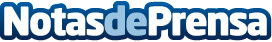 VASS crece más de un 30% en 2018 y cierra el ejercicio con 300 nuevos empleos netos La facturación global de la compañía presidida por Javier Latasa asciende hasta los 110 millones de euros y sobrepasa, por primera vez en sus 20 años de historia, las tres cifras. En el mercado internacional es donde VASS registra un crecimiento mayor, de más de un 36%, gracias a su consolidación en Latinoamérica y su expansión por el norte de Europa. Para 2019, la consultora especialista en soluciones digitales prevé un crecimiento del 25%Datos de contacto:RedacciónNota de prensa publicada en: https://www.notasdeprensa.es/vass-crece-mas-de-un-30-en-2018-y-cierra-el Categorias: Nacional Finanzas Recursos humanos http://www.notasdeprensa.es